Why not make some Easter bunny healthy pancakes?  The BBC Good Food Guide shows us how.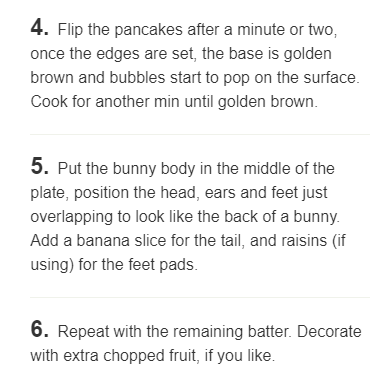 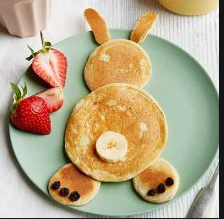 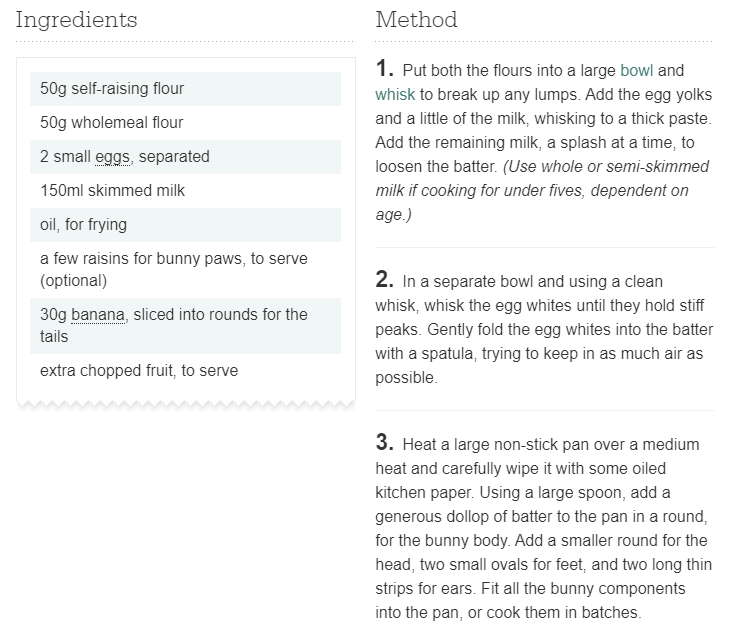 